You Are Not A Frog 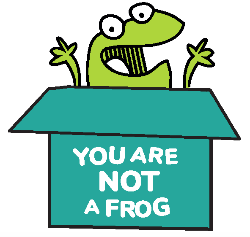 CPD & Reflection LogEpisode 49:For more episodes of You are not a frog, check out our website www.shapesfordoctors.com/podcasts follow Rachel on twitter @DrRachelMorris and find out more about her online and face to face courses on surviving and thriving at work at www.shapesfordoctors.co.uk Get more reflection forms and useful stuff about thriving at work by signing up to the Shapes Collective Facebook Page.Podcast notesThe Self Help Book Group No 2 with Nik Kendrew.Do you sometimes sacrifice your health and happiness for work? Are you unsure of why you do it, or what you can do?It’s a surprisingly common trait amongst doctors and other busy professionals to believe that you’re indispensable. In truth, we know that whilst what we do is important, if we don’t look after ourselves and take time out when we’re unwell, we’ll be out of action for much longer.This week Rachel is joined by You Are Not A Frog regular, Nik Kendrew. Last time Nik joined us, we discussed a book that has helped him in his professional life as a GP, trainer and partner as well as his personal life. Nik’s back this week to talk about another brilliant book and to share what insights and learnings he’s gained from it.Between this and Nik’s previous guest appearance on YANAF, he’s had some personal battles to deal with, including an emergency trip to hospital just as he was due to start a shift as duty doctor (yes, the ambulance took him away in front of the waiting patients!).This was a serious moment for Nik, yet whilst he was in Resus, he found himself texting his future appointments, offering reassurance that he’d definitely be there. Fortunately, the health professionals got tough with Nick and instructed a 2 week rest period.Nik’s condition is now well managed and he’s even back to some of the physical activities he enjoyed previously, but there has been a big paradigm shift for him along the way.Rachel and Nik explore why we, particularly as professionals, deny our health concerns and what advice we’d offer a friend who found themselves in a similar situation to Nik.The book Jog On, by Bella Mackie transformed Nik’s personal and professional outlook along his recovery journey. Bella’s story takes us from her marital breakdown and peak of sustained anxiety to a place of personal happiness by discovering exercise.Nik had to return to some uncomfortable memories with this book, but also some great successes as well as making a big mental shift - that exercise is something to be enjoyed, not doggedly pursued for ‘personal bests’! In finding what you enjoy, you’re more likely to gain huge mental health rewards and stick at this as part of your regular self care routine. It’s really important to be aware that the image of the ‘super-fit’ doesn’t always mean happiness. Happiness comes from doing what you enjoy, and if you can find a regular (and even mindful) form of exercise you’ll gain an improved state of mind.Don’t forget that our BRAND NEW membership for busy leaders who want to get productive and thriving teams in the new ways of working is only open for a short time longer. If you’re interested, then check out the Resilient Team Academy.  https://www.shapestoolkit.com/resilient-team-academy Useful Tools and Resources:Sign up here to receive a link to the CPD form downloads for each podcast which you can use for reflection and to submit for your appraisal. https://www.shapestoolkit.com/podcast-CPD-formsLooking for resilience training for your team, your organisation or your CCG or GP Training Hub? Find out more about her online and face to face courses for doctors and other professionals on surviving and thriving at work. https://www.shapestoolkit.com   For more episodes of You are not a frog, check out our website https://youarenotafrog.com/Sign up to our mailing list here for loads of useful resources about thriving at work https://www.shapestoolkit.com/free-team-wellbeing-toolkitYou can also join the Shapes Collective Facebook group where we chat about the hot topics and regularly post interesting articles - https://www.facebook.com/groups/2212687302308522/24 hour support for NHS staff: Call 0300 131 7000 between 7am and 11pm or text FRONTLINE to 85258 24/7.BMA Wellbeing Service - https://www.bma.org.uk/advice/work-life-support/your-wellbeingThe NHS Practitioner Health Programme - https://www.practitionerhealth.nhs.uk/Podcast Links:Find out about the Resilient Team Academy  Rachel’s brand new membership for busy leaders Contact Rachel LinkedIn @Dr-Rachel-lMorris Jog On, Bella Mackie https://www.amazon.co.uk/Jog-How-Running-Saved-Life-ebook/dp/B07DFMP3TJ/ref=sr_1_1?dchild=1&keywords=jog+on&qid=1600185208&sr=8-1Michael West YouTube Link https://youtu.be/aUaInS6HIGoww.linkedin.com/in/dr-rachel-morris/Twitter @DrRachelMorrisrachel@wildmonday.co.ukwww.shapestoolkit.comContact Nik Kendrew on Twitter @nikkendrewWhat three key things have you learned from listening to this podcast?Is there anything you can use from this podcasts that will help you to help others?What are you going to do now?How will you know if this has made a difference?CPD time claimed: